Trabajo Fin de GradoItinerario de Doble titulaciónGRADO EN QUÍMICA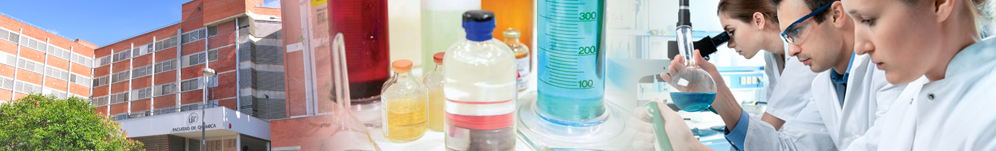 GRADO EN INGENIERÍA DE MATERIALES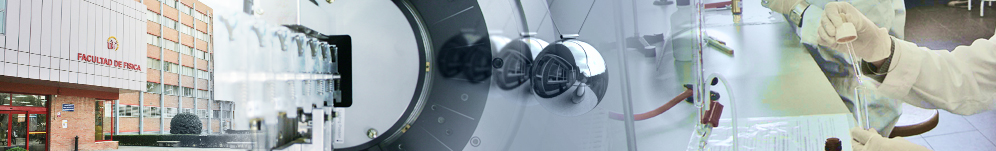 Autor: Utilice fuente Verdana 18La memoria debe tener como  máximo 50 páginas a doble cara, con el siguiente formato:Márgenes: Izquierdo y derecho: 3 cmSuperior e inferior: 2,5 cmEspaciado: 1,5Tipo de letra: Times New Roman 12La memoria debe incluir los siguientes epígrafes:1.- Resumen. Máximo dos páginas2.- Una introducción breve sobre antecedentes3.- Parte Experimental4.- Los resultados o la memoria técnica con una discusión crítica y razonada de los mismos5.- Las conclusiones.BibliografíaAl menos la introducción y las conclusiones han de escribirse en inglés.Título: Utilice fuente VERDANA 16, Negrilla